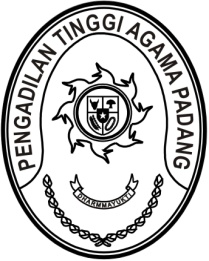 S  U  R  A  T      T  U  G  A  SNomor : W3-A/          /PS.00/8/2023Menimbang 	: 	bahwa dalam rangka kelancaran pelaksanaan tugas pada Pengadilan Agama di lingkungan Pengadilan Tinggi Agama Padang dipandang perlu untuk melakukan pembinaan dan pengawasan;Dasar 	: 	1.	Peraturan Mahkamah Agung RI Nomor 8 Tahun 2016 tentang Pengawasan dan Pembinaan Atasan Langsung di Lingkungan Mahkamah Agung dan Badan Peradilan Di Bawahnya;		2.	Daftar Isian Pelaksanaan Anggaran Pengadilan Tinggi Agama Padang Nomor SP DIPA-005.01.2.401900/2023 tanggal 30 November 2022;MEMBERI TUGASKepada 	: 	1.	Nama	:	Dras. H. Abdul Jabar, M.H.			NIP	:	196303081989031004			Pangkat/Gol. Ru	:	Pembina Utama (IV/e)			Jabatan	:	Hakim Tinggi		2.	Nama	:	Mukhlis			NIP	:	197302242003121002			Pangkat/Gol. Ru	:	Pembina Tingkat I (IV/b)			Jabatan	:	Kepala Bagian Perencanaan dan Kepegawaian		3.	Nama	:	Dra. Syuryati			NIP	:	196403231993032003			Pangkat/Gol. Ru	:	Pembina (IV/a)			Jabatan	:	Panitera Pengganti		4.	Nama	: Fadil Wahyudy, S.I.Kom.			Jabatan	: PPNPNUntuk	:Pertama	:	Melaksanakan pembinaan di Pengadilan Agama Payakumbuh pada tanggal 7 Agustus 2023;Kedua	:	Segala biaya yang timbul untuk pelaksanaan tugas ini dibebankan pada DIPA Pengadilan Tinggi Agama Padang Tahun Anggaran 2023.       4 Agustus 2023       Ketua,Dr. Drs. H. Pelmizar, M.H.I.							NIP. 195611121981031009Tembusan:- Ketua Pengadilan Agama Payakumbuh.